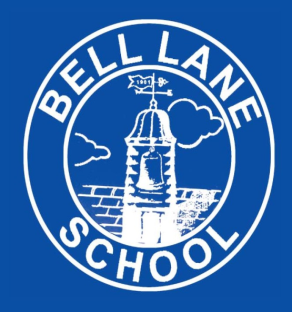 Privacy Notice How we use governor information – Bell Lane Primary SchoolThe categories of governor information that we collect, hold and share include:Personal information (such as name and address)Why we collect and use this informationWe use the governor data:for communicationto comply with publication of governor information including business intereststo comply with the law regarding data sharingto comply with safeguarding regulationsThe lawful basis on which we use this informationWe collect and use governor information underThe Education Act (various years)Article 6, and Article 9 (GDPR)  (includes special category data)Article 23 GDPR (Restrictions prevention, investigation and detection of crime)The DfE process census data under the various Education Acts – further information can be found on their website: https://www.gov.uk/education/data-collection-and-censuses-for-schoolsCollecting governor informationWhilst the majority of governor information you provide to us is mandatory, some of it is provided to us on a voluntary basis. In order to comply with the General Data Protection Regulation, we will inform you whether you are required to provide certain governor information to us or if you have a choice in this. Storing governor dataWe hold governor data for varying lengths of time depending on what the information is. We follow the guidelines from the DfE and Information and Management Records Society relating to Data Storage:Short after event   e.g. After a school visit the data can be deleted after 1 month PLUS 1 YEAR    Plus 5 YEARS      Long term records   e.g. Archives for the public interest (Article 9 GDPR)For further information please contact the school office, office@belllane.barnetmail.net Who we share governor information withWe routinely share governor information with:Local Authority (Barnet Council)Police (DBS)The public (on the website)The DfE (get information about schools)Why we share governor informationWe do not share information about our governors with anyone without consent unless the law and our policies allow us to do so.Local AuthorityWe share information with the Local Authority to enable to help governors to discharge their responsibilities for effective governance and promoting training under Education Act 2002. Police National security, Defence, Public SecurityWe share information on request with the Police and Security Services for the prevention investigation and detection of crime (Article 23 GDPR)Requesting access to your personal dataUnder data protection legislation, governors have the right to request access to information about them that we hold. To make a request for your personal information, contact the office at office@belllane.barnetmail.netYou also have the right to:object to processing of personal data that is likely to cause, or is causing, damage or distressprevent processing for the purpose of direct marketingobject to decisions being taken by automated meansin certain circumstances, have inaccurate personal data rectified, blocked, erased or destroyed; andclaim compensation for damages caused by a breach of the Data Protection regulations If you have a concern about the way we are collecting or using your personal data, we request that you raise your concern with us in the first instance. Alternatively, you can contact the Information Commissioner’s Office at https://ico.org.uk/concerns/ContactIf you would like to discuss anything in this privacy notice, please contact:David Powell dpo@sapphireskies.co.uk